INSPECTION DE L’EDUCATION NATIONALE DE NEMOURS	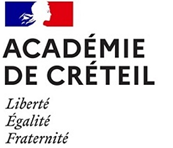 NOM DE L’ECOLE : ……………………….…………………………….NOM DE LA REUNION : ……………………………………………….PARTICIPANTS :POINTS ABORDES : Relevé de conclusion n°Réunion duNom PrénomFonctionEmargementPrésidentSecrétaire?Points à l’ordre du jourRelevé d’informations/de décisions